РЕЗЮМЕ ВЫПУСКНИКА ИНЖЕНЕРНО-ЭКОНОМИЧЕСКОГО ФАКУЛЬТЕТАІ. Общие сведения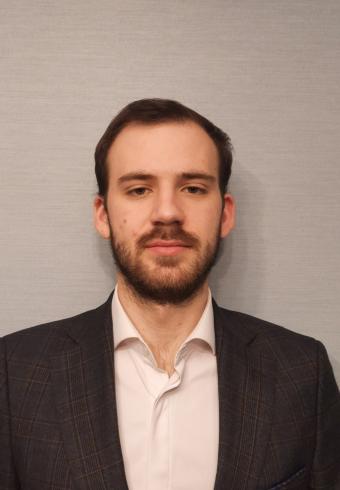 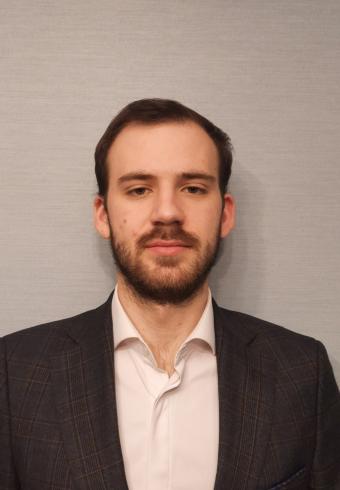 ІІ. Результаты обученияІІІ. СамопрезентацияФамилия, имя, отчество   Красовский Тимофей АндреевичДата рождения/гражданство11.03.2003/белорусФакультетИнженерно-экономическийСпециальностьЭкономика и управление на предприятииСемейное положениеНе женатМесто жительства (указать область, район, населенный пункт)г. МинскE-mailtkrasovskiy@gmail.comТел./Viber+375 44 788 33 18Основные дисциплины по специальности, изучаемые в БГТУДисциплины курсового проектированияЭкономическая теорияМикроэкономикаМенеджментМакроэкономикаЭкономика организацииСтатистикаАнализ хозяйственной деятельностиБухгалтерский учетПрогнозирование и планирование экономикиОрганизация трудаЭкономика и управление инновациямиКонкурентоспособность предприятияИнвестиционное проектированиеВнешнеэкономическая деятельностьОрганизация производстваПланирование на предприятии отраслиТехнология и оборудование производства керамических изделийТехнология и оборудование производства стеклянных изделийТехнология и оборудование производства строительных материалов на основе вяжущих веществМакроэкономикаМенеджментТехнология и оборудование производства стеклянных изделийЭкономика организацииАнализ хозяйственной деятельностиИнвестиционное проектированиеОрганизация производстваСредний балл по дисциплинам специальности7,6Места прохождения практикиОАО «Керамин», ОАО «Белгипс», ООО «БЕССЕР-БЕЛ»»Владение иностранными языками (указать язык); наличие международных сертификатов: ТОЕFL, FСЕ/САЕ/СРЕ, ВЕС и т.д.Английский язык (уровень B2).Дополнительное образование (курсы, семинары, стажировки, др.)–Компетенции по использованию современных программных продуктовУверенное владение пакетом MS Office (Word, Excel, PowerPoint, Access). Базовое знание программы Photoshop.Опыт работы в 1С: Бухгалтерия 8Научно-исследовательская работа (участие в проектах, конкурсах, конференциях, публикации и др.)–Стажировки/Опыт работыООО «Инсервисгрупп», специалист по продаже 2021-2022Жизненные планы, хобби и планируемая сфера деятельностиЖелание развиваться в сфере экономики, приобретение опыта в целях дальнейшего развития Личные качестваПунктуальность, быстрая обучаемость, усидчивость, аналитические способности, ответственность, этичность и лояльность.Желаемое место работы (область/город/предприятие)г. Минск